Занятость и безработица во Владимирской области в 2019 году( по итогам обследования рабочей силы)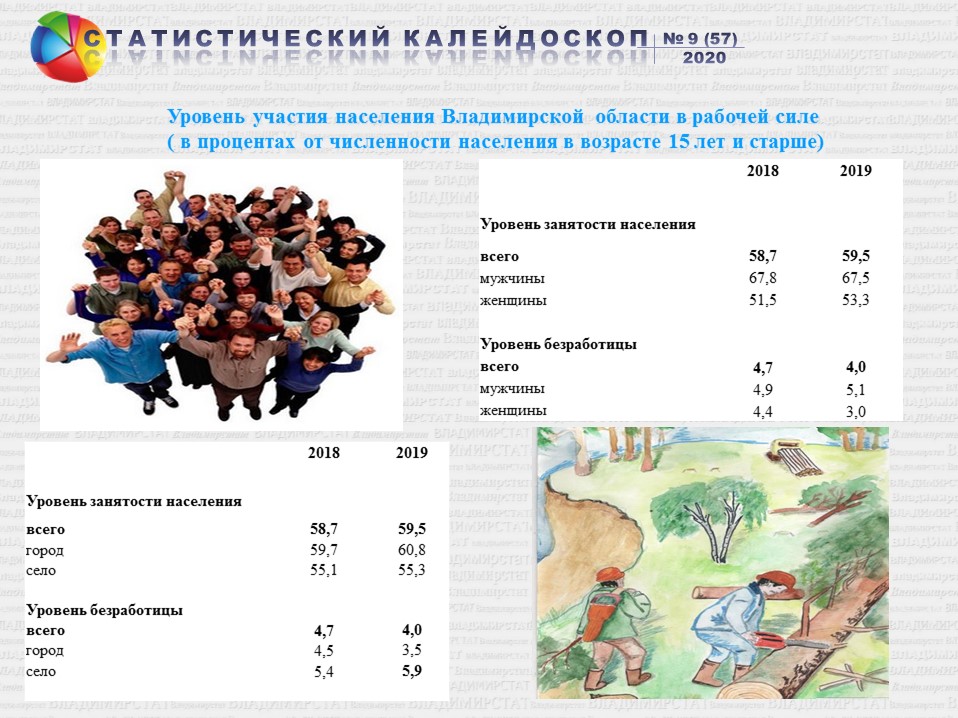  Любовь и работу многие  из нас относят к  главным жизненным целям.  Особенно часто об их смысле мы  задумывается  в   непростые времена   разочарований и   потерь.    Но так устроен мир,  что здоровые инстинкты не позволяют  долго горевать и   на смену сетованиям   приходит время поиска. Любовь  в своем  духовном проявлении пока за пределами статистических измерений.  А вот  о работе  статистикам рассказать  под силу.  Предваряя цифры,  лишь заметим: слишком многое   здесь должно срастись.    И не всегда дело в  размере  заработный платы.  От работы   мы стремимся получить ощущение принадлежности к профессиональному сообществу,  команде,  хотим быть  сопричастны к решению важных государственных, социальных, творческих   задач и проектов. О том,  какой была ситуация по занятости и безработице во Владимирской области в 2019 году, статистики  узнают,  в частности,   из  обследований рабочей силы. Вот основные его итоги. В 2019г.  во Владимирской области численность рабочей силы (занятые + безработные)  в возрасте 15 лет и старше составила  721,3  тыс. человек, или 52,8% от общей численности населения области. В численности рабочей силы 692,1 тыс. человек классифицировались как занятые экономической деятельностью и  29,2 тыс. человек - как безработные с применением критериев Международной Организации Труда (МОТ), т.е. не имели работы или доходного занятия, искали работу и были готовы приступить к ней в обследуемую неделю.Уровень безработицы, исчисленный как отношение численности безработных к численности рабочей силы, в январе-декабре 2019 года составил 4%. Уровень занятости населения (отношение численности занятого населения к общей численности населения соответствующего возраста) в  2019г. составил  59,5%.Безработица по полу и месту проживания. Среди безработных по методологии МОТ доля женщин в  2019г. составила 36,2%, большая часть безработных (69,3%) - городские жители. Продолжительность поиска работы. Среди безработных 27,9% составляют лица, срок пребывания которых в состоянии поиска работы (безработицы) не превышает 3-х месяцев. Один год и более ищут работу 23,4% безработных (застойная безработица). Среднее время поиска работы  за рассматриваемый период составило 7,3 месяцев.Способы поиска работы. Как показывают материалы обследований рабочей силы, более 65% безработных ищут работу самостоятельно без содействия служб занятости. Наиболее предпочтительным является обращение при поиске работы к помощи друзей, родственников и знакомых - его использует 89,5% безработных.Наличие опыта работы. В численности безработных 12,8% составляют лица, не имеющие опыта трудовой деятельности. Среди безработных 16% оставили прежнее место работы в связи с высвобождением или сокращением численности работников, ликвидацией предприятия, оставили прежнее место работы в связи с увольнением по собственному желанию 39,8% безработных.                                                                                                                       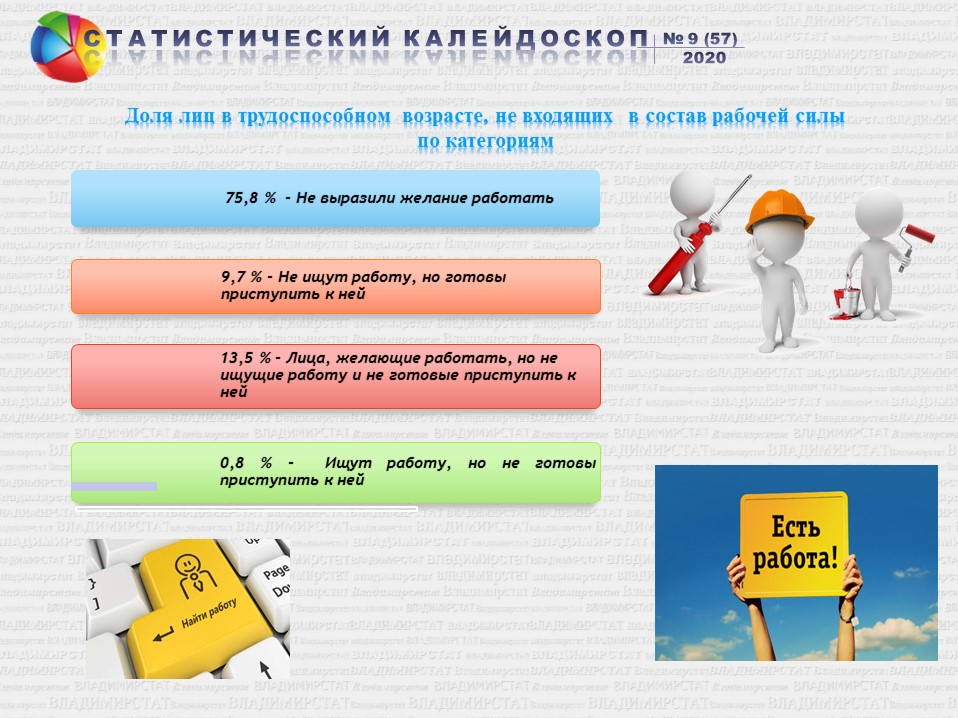 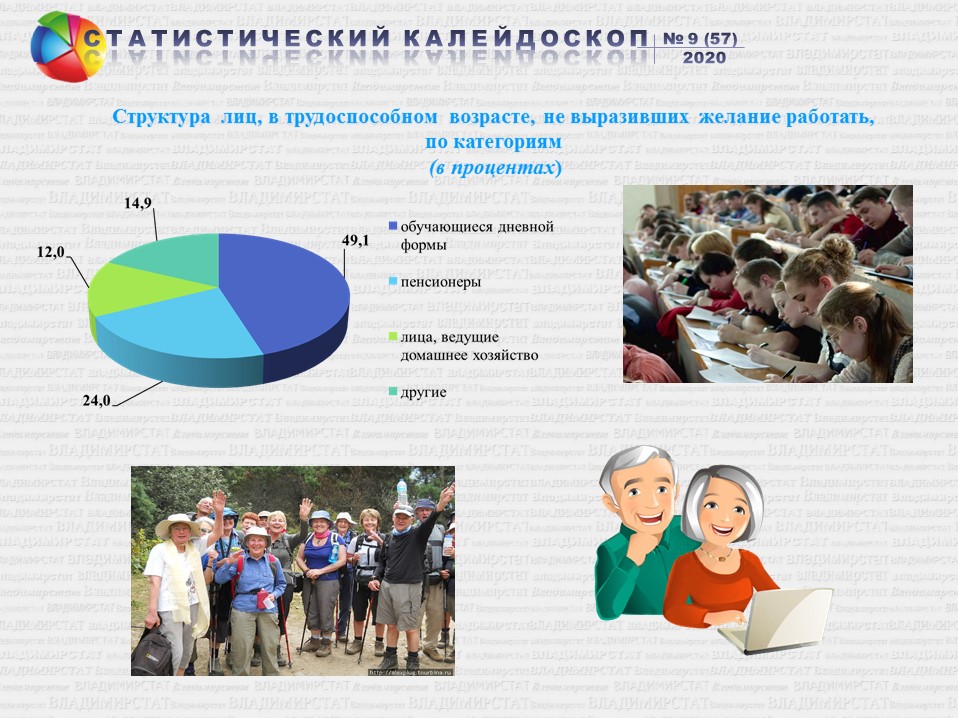 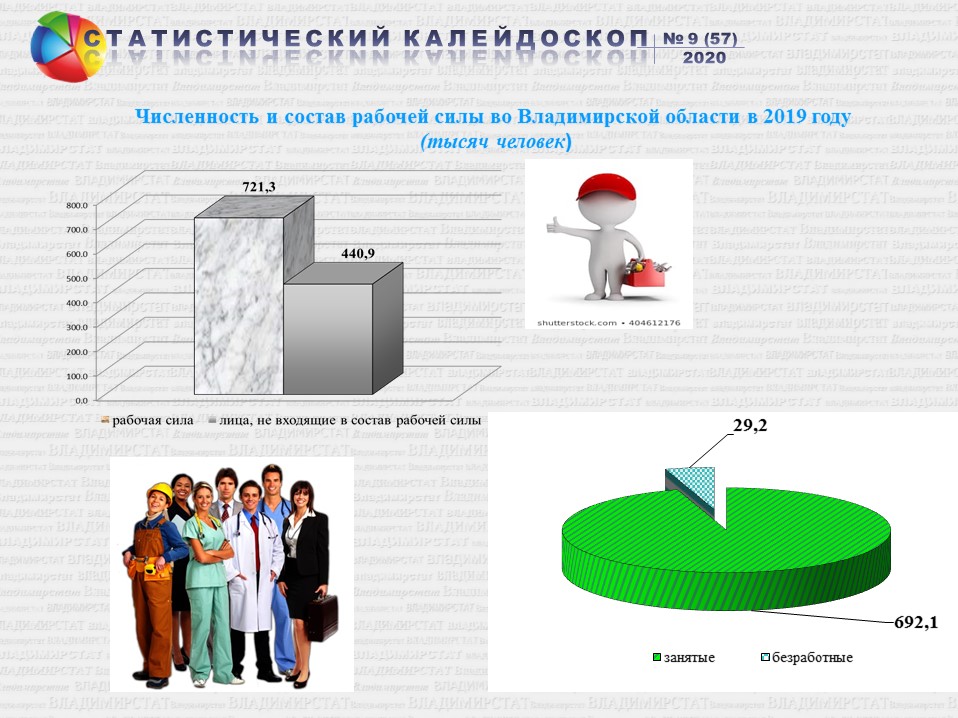 Лючина Ирина Станиславовна,начальник отдела статистики труда, населения и науки Владимирстата,телефон (4922)773018  P33_iluchina@gks.ruСолдатова Наталья Михайловна,  специалист  Владимирстата по взаимодействию  со СМИтел. +7(4922) 773041, 773042 доб. 0402,моб. +7 9307408865 mailto:  P33_nsoldatova@gks.ruhttps://vladimirstat.gks.ruВладимирстат в социальных сетях:https://www.facebook.com/profile.php?id=100032943192933https://vk.com/public176417789https://ok.ru/profile/592707677206https://www.instagram.com/vladimirstat33/?hl=ruПри использовании материалов Территориального органа Федеральной службы государственной статистики по  Владимирской  области в официальных, учебных или научных документах, а также в средствах массовой информации ссылка на источник обязательна/*-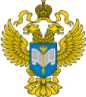 ТЕРРИТОРИАЛЬНЫЙ ОРГАН ФЕДЕРАЛЬНОЙ СЛУЖБЫ ГОСУДАРСТВЕННОЙ СТАТИСТИКИ ПО ВЛАДИМИРСКОЙ ОБЛАСТИТЕРРИТОРИАЛЬНЫЙ ОРГАН ФЕДЕРАЛЬНОЙ СЛУЖБЫ ГОСУДАРСТВЕННОЙ СТАТИСТИКИ ПО ВЛАДИМИРСКОЙ ОБЛАСТИ10 марта  2020 г.10 марта  2020 г.                                                                                Пресс-релиз